OŠ Col, PŠ Podkraj2. razred  Pouk na daljavo – Učno gradivo in navodila za učenceUčiteljica Katja Turk Medveščekemail: katja.turk@guest.arnes.siDoločene učne vsebine si lahko pogledate na spodnjem spletnem naslovu:https://www.lilibi.si/Petek, 3. 4. 2020MAT: Odštevam do 100 ( D – E = DE)Odštevanje D – E = DE- Najprej naredimo skupaj nekaj primerov. Učenci vsak račun ponazorijo s konkretnimi ponazorili (lego kocke), nato ga grafično ponazorijo, prepišejo v zvezek in zapišejo rezultat.Primer: 30 - 2 = 28Nastavimo 3 stolpce, nato 2 kocki odvzamemo. Učenci ugotovijo, da moramo en stolpec podreti , da lahko odvzamemo enice.Ugotovimo, koliko imamo D (2) in koliko E (8). Zapišemo račun in ga izračunamo.- Račune ponazorimo tudi s premikanjem po stotičnem kvadratu.Vsak učenec dobi dva kartončka; na prvega napiše poljubno desetično število, na drugega pa število od 1 do 9. Kartončke z desetičnimi števili dajo v eno vrečko, kartončke z enicami pa v drugo. Nato vsak učenec izžreba po en kartonček iz posamične vrečke, iz danih števil sestavi račun odštevanja, ga zapiše v zvezek in izračuna. Naredi in zapiši 5 takšnih računov.Reši naloge v SDZ 2, str. 80Naloga na modri podlagiPreberejo besedilno nalogo. Ogledajo si slikovno ponazoritev in jo ubesedijo.Preberejo račun in odgovor.Učenci si ogledajo slikovno ponazoritev in jo ubesedijo.Preberejo račun in ga primerjajo s ponazoritvijo.16. nalogaOgledajo si slikovna prikaza. Zapišejo ustrezna računa odštevanja ter ju izračunajo.SDZ 2, str. 8117. nalogaUčenci račune samostojno izračunajo.Nato povedo, ali so pri teh računih opazili kaj posebnega.18. nalogaUčenci čim bolj samostojno rešujejo naloge. Pri računanju si lahko pomagajo s stotičnim kvadratom. Spremljamo delo učencev in po potrebi nudimo pomoč. Preverimo pravilnost rešitev.SPO/ SPO: Sejem, sadimSpomladi sejemo in sadimoPreberi besedilo v DZ na strani 75.       Prosi starše, naj ti razložijo razliko med sejanjem in sajenjem.Reši naloge v DZ na strani 75/ 1., 2. in 3. Pri tretji nalogi zapiši povedi v zvezek SPO.Naš mali projekt  – MLADI VRTNARJI IN RAZISKOVALCI.V DZ na strani 76 imaš navodila za Naš mali projekt – MLADI VRTNARJI IN RAZISKOVALCI. Od treh opisanih primerov si izberi dva, če želiš lahko narediš vse tri.Po navodilih pripravi  vse za raziskovanje. V naslednjih dneh in tednih spremljaj, kaj se z rastlinami dogaja. Naslednji teden ti bom poslala opazovalni list, kjer boš zapisoval svoja opažanja.      Če nimaš pšeničnih semen, lahko poseješ tudi kakšna druga.GUM: Pleši, pleši, črni kosDanes se boste naučili slovensko ljudsko pesmico Pleši, pleši, črni kos.Nekateri jo gotovo že poznate, saj smo jo že lani v šoli večkrat prepevali. Na spodnjem naslovu si lahko ogledaš pesmico, ki ima spodaj besedilo. Seveda si lahko ogledaš in zapoješ tudi ostale pesmice, ki tej sledijo. https://youtu.be/InGMzgAFSkMPOMEMBNO OBVESTILO ZA SLAVLJENCA!PRAZNOVANJE ROJSTNEGA DNEVA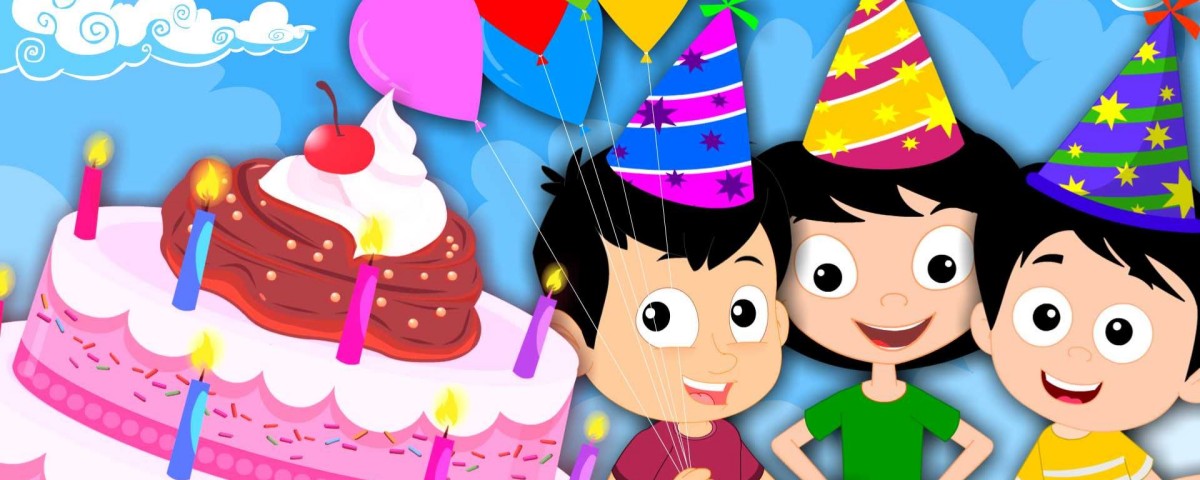 DANES PRAZNUJE NAŠ SOŠOLEC MATEVŽ. ISKRENO MU VOŠČIMO, DA BI BILI ZDRAV, VESEL IN RADOVEDEN DEČEK ŠE NAPREJ IN ŽELIMO, DA BI DOMA LEPO PRAZNOVAL V KROGU SVOJE DRUŽINE. SEVEDA BOMO PRAZNOVALI TUDI V ŠOLI, KO SE BOMO VRNILI K POUKU. TAKRAT MU BOMO IZROČILI VAŠE RISBICE, KI MU JIH BOSTE NARISALI, TAKO KOT SMO TO NAVAJENI V ŠOLI.Domača naloga: Matevžu nariši risbico za rojstni dan. Razmisli, kaj mu je všeč, kaj ga razveseli in zanima in to nariši. Ne pozabi se podpisati in napisati, za koga je risbica.